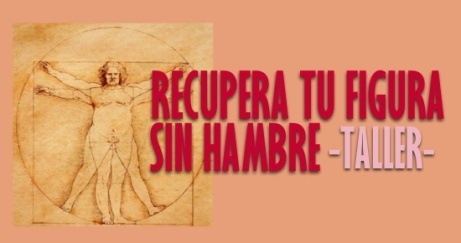 RECUPERA TU FIGURA, SIN HAMBRE, SIN PADECER..Pensa en tu figura ahora, en este preciso instante, seguramente tendrás una respuesta… una palabra para describirla… son múltiples las respuestas que se pueden escuchar y no siempre estamos con las mismas emociones a flor de piel como para responder, aunque algunas personas tienen un calificativo instalado a modo de respuesta ya preparada para definirla. Según tu respuesta se puede identificar como ves a tu cuerpo en este instante, si eres de los culposos o los negadores o tal vez de los que exageran sin embargo tu figura responde a mucho más que a esta impresión tuya.Tu figura responde a distintas causas.  Algunas la asocian a los trastornos de la alimentación y que traen aparejado obesidad, anorexia, bulimia, otros tal vez la asocian a sus adicciones a los dulces o a los salados, o las cantidades que comen, otros a su falta de actividad física, otros como un tema social o cultural, de educación, personal de auto-aceptación y hasta de éxito social, otras a un tema estrictamente hereditario o genético, algunos se animan a verlo desde sus carencias de afecto, de las barreras emocionales que levantan y hasta encuentran que tiene relación con la sexualidad. Desde Memoria celular lo entendemos  como multicausal. Como nos vemos depende de cómo hemos ido construyendo nuestra imagen corporal  y en gran medida como ha influido la mirada de los otros, las opiniones y las creencias. Cuando somos pequeños  de nuestros padres, luego de las amistades y más tarde de las parejas,  la imagen que muestran los medios y los “famosos”, la imposición de las modas, las opiniones, la forma en que respondemos a los comentarios, lo que dicen de nosotros,  etc.“Somos”  delgados, gordos, rellenitos, bajos, altos, panzones, chatos…. Y todos los calificativos que puedas añadir y muchas veces los asocias con el factor genético, soy como mi mamá, mi papá o mi abuela y es también importante tenerlo en cuenta. Muchas veces traemos registros de que a determinada edad hay que engordar o adelgazar, registros de trastornos metabólicos, enfermedades asociadas,  etc,  pero sea cual sean los registros están en tu ADN.Desde Memoria Celular sabemos que el ADN guarda todo el registro no solo de lo que heredamos por línea genética sino también de todas nuestras experiencias vividas desde la panza de nuestra madre y de toda nuestra historia. Nuestro ADN se ha ido conformando con el campo emocional de mamá y papá desde meses antes de la concepción.La invitación a recuperar tu figura sin hambre y sin padecer tiene que ver con que te puedas sanar…  conociéndote y reconociéndote en los conflictos de autoestima, de valoración, las desmotivaciones que arrastras por tantos esfuerzos que haces por mantenerte en forma, cuantas frustraciones traes asociadas porque esa ropa ya no te entra o porque no puedes ponerte esos pantalones o esa camisa  que a otros les queda tan bien, los premios y los castigos que te das con los alimentos ya sea porque engordas o porque hacen mal  a tus intestinos o a tu hígado. Cuántos problemas repercuten por tu relación con tu cuerpo y la comida en la pareja, en tus hijos, en tu salud y en tus anhelos.Nuestro cuerpo es el templo de nuestra alma, aprender a relacionarnos bien con él es una necesidad de nuestra alma. Es él quien nos acompaña en nuestra vida y en esta escuela llamada vida. Todo lo que vives y sientes lo saben  tus células… ellas tienen la información del problema y también la solución…Te invito al taller que daré el sábado 21 de octubre de 15 a 20 hs… está pensado para mujeres y varones de todas las edades, desde una mirada holística y desde Memoria Celular, método Goncalves. Es vivencial, sanador y te llevarás muchas herramientas para empezar a resolver sin padecer. En el taller te ofreceré una merienda saludable, material impreso con herramientas y un elixir floral con el que te sientas identificada/o.Podés escucharme en mi programa HAY UN DIA, los días miércoles de 9 a 10 hs por FM AZ en el 92.7 desde Rosario o por la web entrando a www.fmaz.com.ar y entrando a mi blog encontrarás los archivos. También está abierta la inscripción al curso 2018 de Memoria Celular, este curso tiene una duración de 10 meses y con modalidad mensual  o quincenal, podés inscribirte con tiempo y guardar tu lugar. Un abrazo. Hasta el encuentro. Adriana Torres.Prof autorizada Memoria Celular, Método GoncalvesSistema Flores Silvestres de AméricaInformes lunes y viernes de 8 a 10 hs 0341 4853352Wp +5493416660795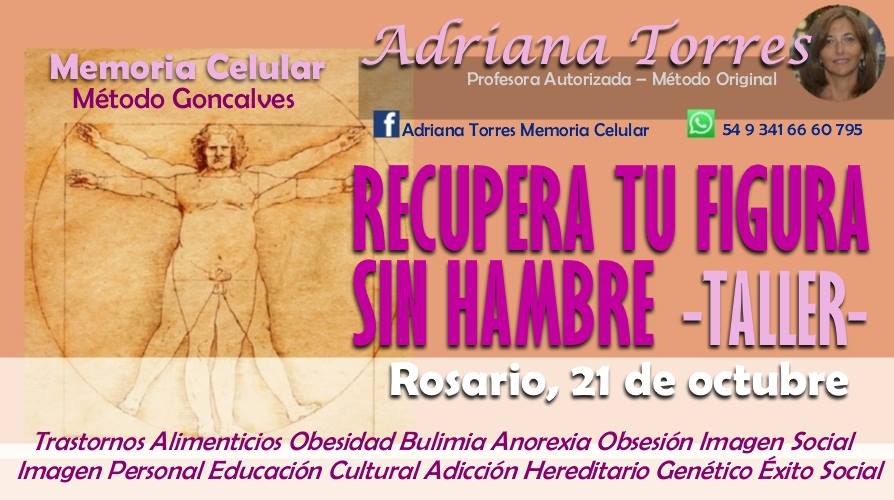 